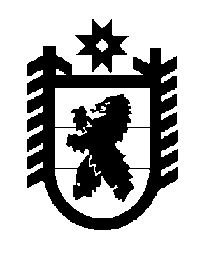 Российская Федерация Республика Карелия    ПРАВИТЕЛЬСТВО РЕСПУБЛИКИ КАРЕЛИЯРАСПОРЯЖЕНИЕот  29 января 2018 года № 43р-Пг. Петрозаводск Внести в состав рабочей группы по вопросам защиты прав участников долевого строительства многоквартирных домов на территории Республики Карелия (далее – рабочая группа), утвержденный  распоряжением Правительства Республики Карелия от 8 июля 2016 года           № 516р-П (Собрание законодательства Республики Карелия, 2016, № 7,               ст. 1574), с изменением, внесенным распоряжением Правительства Республики Карелия от 17 июля 2017 года № 406р-П, следующие изменения:а) включить в состав рабочей группы следующих лиц:Горох Д.А. – заместитель Министра строительства, жилищно-коммунального хозяйства и энергетики Республики Карелия, заместитель руководителя рабочей группы;Алексеев А.А. – начальник инспекции Государственного комитета Республики Карелия по строительному, жилищному и дорожному надзору;Аристова В.С. – начальник отдела Министерства имущественных и земельных отношений Республики Карелия;  б) указать новые должности следующих лиц:Чебунина О.И. – заместитель Премьер-министра Правительства Республики Карелия по развитию инфраструктуры, руководитель рабочей группы;Полякова Т.Н. – заместитель руководителя Управления Федеральной службы государственной регистрации, кадастра и картографии по Республике Карелия (по согласованию);в) исключить из состава рабочей группы Волову Л.В., Ломако А.В., Тимиргалееву Н.А., Чабровскую М.Е.
           Глава Республики Карелия                                                              А.О. Парфенчиков